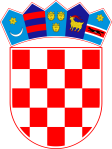 REPUBLIKA  HRVATSKASPLITSKO-DALMATINSKA ŽUPANIJAOSNOVNA ŠKOLA MILNAKLASA: 003-06/21-01/197URBROJ: 2104-32-01-21-1U Milni, 05.07.2021.Zapisnik sa 6. sjednice Školskog odbora održane dana 05.07.2021. godine u prostoriji Škole sa početkom u 12.30. sati.Nazočni članovi:Kristina Novaković – predstavnik Učiteljskog vijećaMate Plazibat – predstavnik Učiteljskog vijećaDeni Restović – predstavnik Vijeća roditeljaKatica Galović – predstavnik zaposlenikaOdsutni:Tri člana iz reda osnivača koje županija još uvijek nije imenovala.Dnevni red: Verifikacija Zapisnika sa prethodne 5.  sjednicePredstavljanje programa rada kandidataProvedba glasovanja i Odluka o izboru ravnateljaRaznoAd1.) Sjednicu otvara gospođica Kristina Novaković pozdravljajući sve prisutne. Ustanovilo se da je na sjednici nazočan potreban broj članova Školskog odbora. Predložen je i usvojen dnevni red. Pročitan je Zapisnik sa prethodne sjednice. Predsjednica Školskog odbora ga daje na usvajanje. Zapisnik je jednoglasno usvojen od strane članova.Ad2.) Gospođa Antonela Cecić Vidoš predstavila je svoj program rada za mandatno razdoblje.Ad3.) Temeljem članka 67. Statuta škole, te na temelju dostavljenih zaključaka Učiteljskog vijeća, Vijeća roditelja i Skupa radnika, predsjednica Školskog odbora stavlja kandidata koji ispunjava uvjete natječaja za ravnatelja škole na glasovanje: 1. Antonela Cecić Vidoš. Glasovanje je javno. Poštivala se izborna procedura za izbor ravnatelja.Jednoglasno, dizanjem ruku svi prisutni članovi Školskog odbora (4) donose odluku o izboru gospođe Antonele Cecić Vidoš za ravnatelja Škole. Zapisničar:                                                                                     Predsjednica Školskog odbora:_____________                                                                            __________________________(Katica Galović)                                                                             (Kristina Novaković) -  2 -